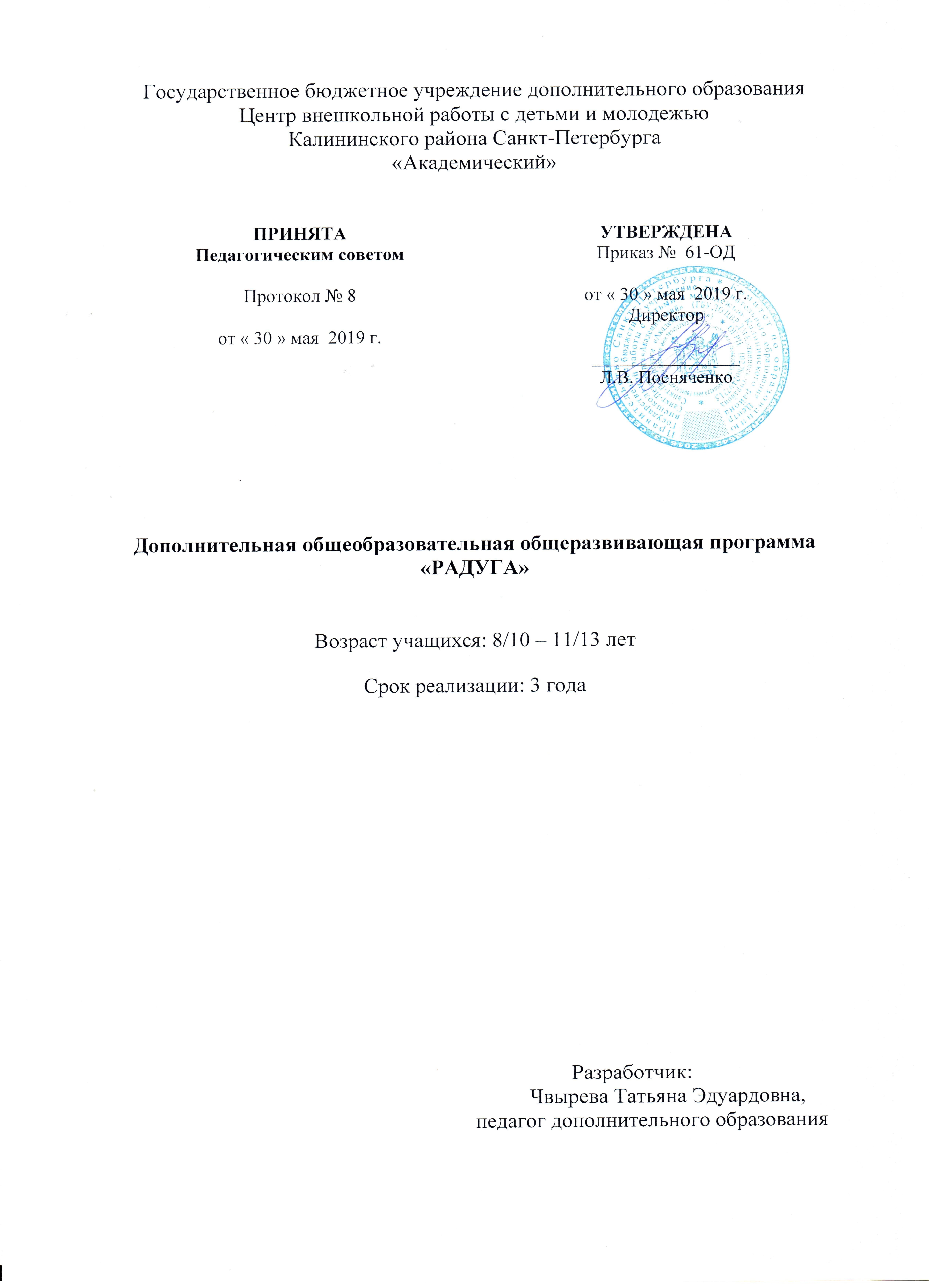 ПОЯСНИТЕЛЬНАЯ ЗАПИСКА«Когда войдешь ты в мир искусства,Откроешь тайну красоты…Слилось в нем все: и мысль, и чувство,Талант, художник, чудо, ты»Программа «Радуга» имеет художественную направленность. По уровню освоения знаний, умений и навыков дополнительная общеобразовательная программа «Радуга» является базовой. В процессе освоения программы предполагается создание условий для личностного самоопределения и самореализации и адаптации к жизни в обществе, выявление и поддержка детей, проявивших выдающиеся способности, развитие у учащихся мотивации к творческой деятельности интереса к научно-исследовательской деятельности.Изобразительное искусство зародилось в глубокой древности. Изображение – своеобразный метод общения детей, их самовыражения и передачи информации друг другу и нам, взрослым. Рисунки детей – открытая книга их души, нужно только уметь ее читать и чувствовать, где именно требуется помощь и вмешательство взрослого. Детство – время необузданных фантазий, любознательности, неподдельного интереса к окружающему миру. Они еще не закрепощены и податливы. Самое время развивать и углублять полученные в раннем детстве знания, расширять кругозор, развивать наблюдательность и воображение.Изобразительная деятельность развивает органы чувств, особенно зрительное восприятие, основанное на умении наблюдать, анализировать, запоминать. Данная дополнительная общеобразовательная программа расширяет кругозор, развивает наблюдательность и воображение, в этом и состоит ее художественная направленность. Актуальность программы состоит в приобщении учащихся с детства к культурному наследию, изучении окружающего мира через изобразительное творчество, художественное самовыражение. Наше время характеризуется особым вниманием к формированию творческой, разносторонне развитой личности.Отличительной особенностью данной образовательной программы является определенный подбор тем, объединенных в блоки, и последовательность их изучения.Основные составляющие блоки программы: графика, живопись, ДПИ. Эти три направления переплетаются друг с другом и включают в себя: рисование с натуры, формотворчество, тематические сюжетные композиции, беспредметные изображения (абстракции).На занятиях живописью воспитанники знакомятся со свойствами цвета, с его использованием в соответствии с эмоциональным содержанием рисунка (основные и дополнительные цвета; теплые и холодные; их эмоциональная характеристика). Изучаются понятия: цветовой тон, насыщенность, светлота, ахроматические и хроматические цвета. Осваиваются различные живописные техники в акварели (по-мокрому, лессировки, гризайль, с использованием восковых мелков), в гуаши. Находятся новые образы в использовании цветной бумаги и белил, черной краски. Изучаются разные способы нанесения краски на поверхность листа (набрызг, кляксописание, монотипия, составление из мазков).Занятия графикой знакомят учащихся с различными материалами: карандаш, уголь, сангина, соус, тушь. Используется как белая, так и тонированная бумага; изучаются разные техники исполнения: фломастер, ручка, перо, карандаш. Осваиваются такие понятия как линия, силуэт, пятно, контраст, нюанс.Декоративное рисование знакомит учащихся с композицией, ритмом, с понятием орнамента; с историческим наследием народного творчества. Освоение художественных приемов и техник идет от простого к сложному, на основе сочетания полученных теоретических знаний и практическим их применением.Сюжетное рисование опирается на знание литературы, истории, знаний, полученных в школе, дома, а также при поездках, прогулках и экскурсиях по городу и пригородам, музеям, интересным местам России и мира.Данная программа предполагает задания, подчиненные сезонной тематике. Например, натюрморт: осень - фрукты, овощи, букет из листьев; зима - синий, белый натюрморты; весна - ветки вербы, первые весенние цветы; лето - букет летних цветов, ягоды.Сюжетное рисование: иллюстрации к сказкам зимним («Морозко», «12 месяцев»); весенним («Снегурочка»); летним («Сказка о Царе Салтане»). Так формируется образное восприятие детьми окружающей жизни, взаимосвязь природных явлений, их воздействие на наши эмоции, на создаваемые образы.Содержание процесса обучения учитывает взаимосвязь трех составляющих:- изучение изображаемого объекта или явления- выражение своего отношения к нему- освоение навыков, помогающих выразить это отношениеТакже освоение данной образовательной программы предполагает неразрывную связь со школьным курсом литературы и истории при выполнении иллюстраций к литературным произведениям, историческим событиям.Вариативность тем занятий зависит от состояния природы (времени года) («Осенний натюрморт с фруктами, цветами»), от погоды (работа на пленере, изображение вида из окна), от настроения детей, от уровня изобразительных способностей и психологических особенностей учащихся.Построение блоков тем программы учитывает возрастные особенности учащихся на каждом году обучения, т.к.по данной программе обучаются дети «переходного» возраста, когда изменения в эмоциональном и физиологическом плане особенно ощутимы.Новизна данной образовательной программы заключается в широте применения электронных образовательных ресурсов как на занятиях, так и при проведении культурно-воспитательных массовых  мероприятий.  Обучающие, тематические и открытые занятия по программе проводятся с использованием компьютерных презентаций. К программе прилагается уникальный учебно-методический комплекс, состоящий из  нескольких блоков, таких как: тематические подборки, методические пособия, книги, компьютерные презентации педагога, каталоги выставок, подборка детских работ в электронном виде по темам.На занятиях используются здоровьесберегающие технологии (физкультминутки, релаксационные упражнения для глаз, пальцев, рук).Педагогическая целесообразность заключается в последовательном и логичном изложении материала. Весь теоретический материал закрепляется выполнением творческих заданий, что позволяет легко усваивать темы программы.В процессе творческой деятельности важную роль играют моменты особого подъема сил, психическое состояние – вдохновение. Вдохновение предполагает колоссальную сосредоточенность внимания, мобилизацию памяти, воображения и мышления на решение задач в художественном творчестве. Организация художественно-педагогического общения с использованием комплекса интерактивных технологий опирается на имеющийся  личностный опыт ребенка (познавательные предпочтения и сложившиеся навыки рисования).Назначение программы в том, чтобы развить, заинтересовать, привлечь ребенка, показать ему интересный, разнообразный мир искусства и дать практические навыки в работе с различными материалами. Программа «Радуга» направлена на:развитие у детей изобразительных способностей, художественного вкуса, творческого воображения, эстетического чувства и понимания прекрасного;воспитание интереса и любви к искусству;формирование у детей навыков рисования по представлению, по памяти, с натуры;развитие технических умений и навыков при работе с различными материалами;овладение новыми сведениями по искусству, знакомство с видами изобразительного искусства.Содержание программы базируется на беседах, вопросно-ответных формах, лекциях-диалогах, дискуссиях, дидактических играх, конкурсах, творческих соревнованиях, а также интерактивных художественно-педагогических технологиях.  Показателями успешно выбранной интерактивной педагогической технологии могут служить: включенность учащихся в творческую деятельность, уровень поставленных образовательных целей и задач, успешное освоение нового материала, высокий уровень творческого самовыражения, творческий рост учащегося, удовлетворенность творческим процессом.Неотъемлемая часть программы – выставки. В течение года проводятся выставки, посвящённые временам года и тематические. А также дети участвуют в городских и международных конкурсах. Для участия в выставках педагог имеет право заменить текущую тему творческой работы на выставочную. Педагог оставляет также за собой право расширить тему занятия или, наоборот, сузить её.Всё это позволяет стимулировать детскую активность, позволяет сравнивать свои работы с работами других детей, учит понимать и анализировать. Важным моментом является то, что перед детьми с первых же шагов ставятся задачи «на смысловую и художественную выразительность», всё более усложняющиеся в процессе изучения программы. Это касается содержания и цвета, формы и материала, то есть всей совокупности изобразительных средств. Решая такие задачи, ребёнок может активно вступать в художественно-педагогическое общение посредством своих творческих работ с педагогом, со сверстниками, с родителями.Адресат программы - учащиеся младшего и среднего школьного возраста 8/10-11/13 летЦель программы – создание благоприятных условий для разностороннего и гармоничного развития личности учащихся, раскрытие и развитие потенциала его творческих способностей через изобразительное творчество.В процессе реализации образовательной программы решаются следующие задачи:Обучающие:систематизировать знания об искусстве, его жанрахсформировать представления о предметном мире, о внешних признаках и свойствах предметовспособствовать овладению материально-техническими и изобразительными средствамиобучить приемам работы в разных техниках и различными художественными материаламиРазвивающиепривить интерес к процессу творчестваразвить эстетическое восприятие и вкус, воображение, внимание, творческое мышлениеразвить способность выражения в творческих работах своего отношения к окружающему миру;способствовать развитию творческих способностей в процессе изображения предметов, явлений, состояний природы;развить способность анализировать, выделять главное и давать оценкуВоспитательныевоспитать аккуратность, самостоятельность, ответственность и трудолюбиевоспитать умение работать в коллективе сверстников и взрослыхпобудить к самовоспитаниюспособствовать формированию нравственного идеалаВ процессе освоения программы необходимо сформировать ключевые компетенции для осуществления поставленных задач, совместной деятельности и коллективного творчества:Ценностно-смысловая компетенция, связанная с ценностными представлениями ученика,сформировать способность видеть и понимать окружающий мир,научить ориентироваться в окружающем мире, научить осознавать свою роль и предназначение, как художника научить умению ставить правильную цель и осознавать смысл своих действий и поступков,воспитать ответственность за свои поступкинаучить принимать решения самостоятельнонаучить понимать свою роль как части коллектива в ситуациях учебной и творческой деятельностисоздать условия для получения нравственного опыта при изучении художественных произведений (литературных и изобразительных)сформировать представления о добре и зле через изобразительные образывоспитать толерантное отношение к окружающимразвить культуру восприятия художественного произведенияпривить эстетический вкус.Общекультурная компетенция  сформировать у учащихся способность ориентироваться в пространстве культуры,научить понимать, знать национальную и общечеловеческую культурунаучить беречь духовно-нравственные основы семейных, социальных явлений и традицийсформировать у учащихся навыки правильного поведения в бытовой и культурно-досуговой сферепомочь овладеть эффективными способами организации свободного времени, как для получения новых знаний с сфере искусства, так и наблюдения за окружающим миромнаучить анализировать и оценивать важнейшие достижения национальной и мировой культурынаучить ориентироваться в культурном и духовном контекстах современного общества.Учебно-познавательная компетенция сформировать способность ученика осуществлять учебную деятельность, умение выбирать сюжет, подбирать информацию, получать новые знания для исполнения задуманного сюжета картиныразвить умение соотносить свою деятельность с образцом, оценивать действия по заданным критериям, вырабатывать критерии для оценки способствовать появлению навыка взаимоконтроля и взаимооценки, самоконтроля и самооценкисформировать  умение находить ошибки в работе и исправлять их.Информационная компетенция сформировать навыки деятельности учащегося по отношению к информации, содержащейся в изучении всех аспектов изобразительного творчества и образовательных областях, а также в окружающем мире, развить способность добывать недостающие знания и умения, пользуясь всеми культурными источниками информации: обращаясь к авторитетным людям, библиотечной информации, каталогам по искусству, литературе, интернетуКоммуникативная компетенция  создать возможность учащимся овладеть способами взаимодействия с окружающими и удалёнными людьми и событиямисоздать условия для получения навыков работы в группе, овладения  различными социальными ролями в коллективе развить способность к осуществлению учебного сотрудничества: уметь договариваться, распределять работу, оценивать свой вклад и общий результат деятельностивоспитать умение регулировать конфликты, понимать точку зрения другого, координировать разные точки зрения и достигать общего результата.Социально-трудовая компетенция создать условия, позволяющие учащимся владеть способами духовного и интеллектуального саморазвития, эмоциональной саморегуляции и самоподдержкисформировать положительную общую самооценку и уверенность в собственных возможностях, умение анализировать собственные интересы. Компетенция личностного самосовершенствования помочь учащимся овладеть способами деятельности в собственных интересах и возможностяхнаправить учащегося на непрерывное самопознаниеспособствовать развитию необходимых современному человеку личностных качеств, формированию психологической грамотности, культуры мышления и поведения.сформировать умение соотносить поступки и события с принятыми этическими принципамисформировать знание моральных норм и умение выделить нравственный аспект поведения.сформировать творчески-преобразовательную установку по отношению к собственной жизнивоспитать способности к преодолению трудностей, решению проблемвоспитать способность к принятию решений и выбору оптимальной линии поведения в сложных жизненных ситуацияхспособствовать овладению здоровьесберегающей технологией, включающей в себя правила личной гигиены, заботу о собственном здоровье, комплекс качеств, связанных с основами безопасной жизнедеятельности.Условия реализации программыУсловие формирование группУчебные группы формируются с учетом возрастной категории детей, указанной в дополнительной общеобразовательной общеразвивающей программе; списочный количественный состав групп формируется в соответствии с санитарными нормами и производственным планом учреждения. До начала освоения программы не предъявляется специальных требований к знаниям, умениям и навыкам учащихся, принимаются дети соответствующего возраста, не имеющие медицинских противопоказаний для занятий изобразительной деятельностью. Только в случае поступления ребенка в группу 2-го, 3-го или 4-го года обучения проводится собеседование, просмотр рисунков и проверяется уровень подготовленности для обучения в той или иной группе. Возможен добор в группы на протяжении всего процесса обучения.Допускается повторное прохождение учащимися образовательного курса по данной программе по объективным причинам и обстоятельствам в свободном доступе: без тестирования, просмотра работ и проверки наличия базовых знаний, умений.Программа рассчитана на детей младшего и среднего школьного возраста, у которых есть желание и склонность к рисованию, и нет противопоказаний по состоянию здоровья. Программой допускается на начальном этапе обучения перевод учащихся с одного учебного года на другой по результатам диагностического среза, в ходе педагогического наблюдения.Это возраст от 8 до 13 лет:1 год обучения – возраст детей 8/10-9/11 лет2 год обучения – возраст детей 9/11-10/12 лет3 год обучения – возраст детей 10/12-11/13 летСрок реализации программы – 3 года. Особенности организации образовательного процессаПри организации занятий по изобразительному творчеству в группе используется дифференцированный подход с учётом пола, возрастных и индивидуальных особенностей развития детей.Индивидуальный подход, заложенный в данной программе, учитывает возрастные, психологические особенности учащихся младшего и среднего школьного возраста и уровень их развития.На занятиях по изобразительному творчеству программой предусмотрены различные методы организации учебно-воспитательного процесса: практические;наглядные;словесные;игровые;ассоциативные. Формы проверки усвоения знаний и умений:индивидуальная и групповая беседа;педагогическое наблюдение.Формы подведения итогов реализации программы:демонстрация практической деятельности учащихся;демонстрация знаний, умений на открытых занятиях для родителей и педагогов.Формы проведения занятийОсновными формами проведения занятий являются:беседа;игра (познавательная, творческая) экскурсиявыставка.Программой предусмотрены занятия следующего характера:теоретические;практические.Формы организации деятельности учащихся на занятииОсновной формой занятия по изобразительному творчеству является групповая, как одна из эффективных форм работы с детьми младшего и среднего школьного возраста. В конце каждого года обучения учащиеся получают домашние задания на лето. Это направлено на развитие детской наблюдательности, трудолюбия, самоорганизации. Необходимо запечатлеть свои наблюдения за природными явлениями, насекомыми, растениями; выразить в художественно-изобразительной форме свои впечатления от прочитанных художественных произведений, образ полюбившегося героя. Это закрепит полученные знания, умения и навыки за прошедший год Диагностика результативности осуществляется через использование различных форм и методов всего процесса обучения. Каждая тема имеет свои способы проверки:Тестирование; Собеседование. Текущий контроль знаний в процессе индивидуальной и групповой беседы;Текущий контроль умений и навыков в процессе наблюдения за индивидуальной работой, анализа работ учащихся;Участие в тематических и итоговых выставках;Участие в выставках, конкурсах и фестивалях городского, межрегионального, всероссийского и международного уровней;Итоговые и промежуточные открытые занятия для родителей и педагогов с использованием компьютерных презентаций по разделам программы;Совместные творческие мастерские для детей и родителей;Выставки-гостиные для детей и родителей.Формы взаимодействия с семьёй и родителямиПри реализации данной программы большое значение отводится вовлечению родителей (законных представителей) учащихся в образовательный процесс на основе реального сотрудничества и сотворчества на педагогических началах условий взаимодействия ЦВР ДМ «Академический» с семьёй. Деятельность осуществляется как в рамках дополнительной общеобразовательной общеразвивающей программы «Радуга», так и на уровне студии изобразительного и декоративного творчества «Вернисаж», творческого объединения и учреждения.Основными формами совместного взаимодействия с семьёй в течение учебного года являются массовые мероприятия коллектива через осуществление учебной, культурно-досуговой, проектной или волонтёрской деятельности с непосредственным активным участием родителей:На уровне учреждения:Культурно-досуговая деятельность:ежегодная новогодняя кампания ежегодный День семейного отдыхаежегодные мероприятия, посвященные Дню здоровья и спортаежегодные творческие мастерские «Город Мастеров»творческие мастерские «В гостях у друзей»праздничные мероприятия, посвященные юбилеям учрежденияВолонтерская деятельность:ежегодная благотворительная акция «Добрая крышечка» российского эколого-благотворительного волонтерского проекта "Добрые крышечки" через социальных партнеров: Благотворительный фонд «Волонтеры в помощь детям-сиротам» и Общественное движение "ДОБРЫЕ КРЫШЕЧКИ";ежегодная городская акция РДШ «Добрый пленэр» в рамках городского открытого фестиваля-конкурса воздушных змеев «Над Петербургом чистое небо!»;На уровне студии изобразительного и декоративного творчества «Вернисаж»:Культурно-досуговая деятельность:ежегодный праздник для учащихся первого года обучения и родителей “Посвящение в студийцы”ежегодные совместные выездные сезонные пленэры для учащихся и родителейежегодные совместные тематические творческие мастерские для учащихся и родителей ежегодные общегородские выставки, конкурсы, смотры и фестивали детского художественного творчества на базе культурологических учреждений Санкт-Петербургаежегодные городские праздничные церемонии награждения победителей и участников выставок и смотров ИЗО и ДПИ разного уровня творческих коллективов УДОежегодные совместные районные творческие мероприятия для учащихся и родителей в лекционных залах отдела для юных читателей с привлечением социального партнера: ГБУК «Централизованная библиотечная система Калининского района» Центральная районная библиотека им. В.Г. Белинского ежегодные тематические экскурсии на общегородские выставки детского художественного творчества культурологических учреждений Санкт-Петербургаежегодные тематические экскурсии в культурологические учреждения Санкт-Петербурга выездные ознакомительные познавательные экскурсии «Моя будущая профессия» в ВУЗы и профессиональные учреждения Санкт-Петербурга, ориентированные на ИЗО и ДПИ с привлечением социальных партнеров: Высшая школа технологии и энергетики Санкт-Петербургского государственного университета промышленных технологий и дизайна, РГПУ им. А.И. Герцена (в перспективе)совместные выезды в концертные и театральные залы культурологических учреждений Санкт-Петербургасовместные творческие мастерские и мастер-классы, творческие встречи, совместные и персональные выставки, творческие вечера с выпускниками студии (в перспективе)совместные творческие мастерские и мастер-классы, творческие встречи, совместные и персональные выставки, творческие вечера с профессиональными мастерами ИЗО и ДПИ, с привлечением социальных партнеров: Высшая школа технологии и энергетики Санкт-Петербургского государственного университета промышленных технологий и дизайна, РГПУ им. А.И. Герцена (в перспективе)Проектная деятельность:ежегодные совместные виртуальные экскурсии по Русскому музею, включающие в себя игровые лекции, викторины и творческие мастерские подпроекта «Шаги в мир искусства» в рамках реализации культурологического долгосрочного проекта «Русский музей: виртуальный филиал» в лекционных залах отдела для взрослых читателей с привлечением социального партнера: ГБУК «Централизованная библиотечная система Калининского района» Центральная районная библиотека им. В.Г. Белинскогоежегодные совместные тематические творческие мастерские для семей, имеющих детей-инвалидов, в рамках занятия кружка «История и культура Санкт-Петербурга» подпроекта «Музей под открытым небом» в рамках реализации социально ориентированного долгосрочного проекта «Шаг навстречу. Социальное проектирование в дополнительном образовании как процесс включения детей и подростков в социально значимую деятельность» с привлечением социального партнера: СПб ГБУ социального обслуживания населения «Центр социальной реабилитации инвалидов и детей-инвалидов Калининского района Санкт-Петербурга»ежегодные благотворительные акции разного уровня по созданию учащимися студии авторских творческих «продуктов доброты», реализация которых способствует накоплению средств, идущих на оказание адресной помощи детям, включенных в программу спасения тяжелобольных детей «Линия Жизни», подпроекта «Формула добра» в рамках реализации социально ориентированного долгосрочного проекта «Шаг навстречу. Социальное проектирование в дополнительном образовании как процесс включения детей и подростков в социально значимую деятельность» с привлечением социального партнера: Благотворительный фонд "Линия Жизни" в Санкт-Петербурге Волонтерская деятельность:совместная акция милосердия «От сердца к сердцу!» по созданию учащимися студии авторских творческих новогодних подарков и сувениров для детей 1-й детской онкологической клиники с привлечением социального партнера: территориальная организация Калининского района Санкт-Петербурга Профсоюза работников народного образования и науки Российской Федерации (по необходимости) совместные акции милосердия «Талисман надежды», «Доброе письмо» и «Добрая открытка» по созданию учащимися студии авторской творческой сувенирной продукции или открыток с авторскими детскими стихами или писем с эссе в адрес детей и взрослых медицинских учреждений Санкт-Петербурга с привлечением социального партнера: территориальная организация Калининского района Санкт-Петербурга Профсоюза работников народного образования и науки Российской Федерации (в перспективе)совместная акция милосердия «Добрая посылка» по созданию учащимися студии авторской творческих памятных подарков, сувениров и открыток с авторскими детскими стихами в адрес жителей блокадного Ленинграда и участниками Великой Отечественной войны 1941 – 1945 годов, проживающих на территории муниципального округа Академическое, с привлечением социального партнера: Муниципальное образование муниципального округа Академическое (в перспективе) совместная акция милосердия «Талисман для воина» по созданию учащимися студии авторской творческих сувенирных талисманов и открыток с авторскими детскими стихами в адрес призывников с привлечением социального партнера: Муниципальное образование муниципального округа Академическое (в перспективе)На уровне творческого объединения «Разноцветная палитра»:Культурно-досуговая деятельность:ежегодные творческие новогодние и итоговые огоньки ежегодные совместные тематические творческие мастерские для учащихся и родителей ежегодные общегородские выставки, конкурсы, смотры и фестивали детского художественного творчества на базе культурологических учреждений Санкт-Петербургаежегодные городские праздничные церемонии награждения победителей и участников выставок и смотров ИЗО и ДПИ разного уровня творческих коллективов УДОежегодные совместные районные творческие мероприятия для учащихся и родителей в лекционных залах отдела для юных читателей с привлечением социального партнера: ГБУК «Централизованная библиотечная система Калининского района» Центральная районная библиотека им. В.Г. Белинского ежегодные тематические экскурсии на общегородские выставки детского художественного творчества культурологических учреждений Санкт-Петербургаежегодные тематические экскурсии в культурологические учреждения Санкт-Петербурга совместные выезды в концертные и театральные залы культурологических учреждений Санкт-Петербургасовместные творческие мастерские и мастер-классы, творческие встречи, совместные и персональные выставки, творческие вечера с выпускниками творческого объединения (в перспективе) выездные ознакомительные познавательные экскурсии «Моя будущая профессия» в ВУЗы и профессиональные учреждения Санкт-Петербурга, ориентированные на ИЗО и ДПИ, с привлечением социальных партнеров: Высшая школа технологии и энергетики Санкт-Петербургского государственного университета промышленных технологий и дизайна, РГПУ им. А.И. Герцена (в перспективе)совместные творческие мастерские и мастер-классы, творческие встречи, совместные и персональные выставки, творческие вечера с профессиональными мастерами ИЗО и ДПИ с привлечением социальных партнеров: Высшая школа технологии и энергетики Санкт-Петербургского государственного университета промышленных технологий и дизайна, РГПУ им. А.И. Герцена (в перспективе)Проектная деятельность:совместные тематические творческие мастерские для учащихся и родителей в рамках реализации образовательного творческого проекта «Творим вместе»;совместные творческие выставки учащихся и родителей в рамках реализации образовательного творческого проекта «Творим вместе»;тематические совместные виртуальные экскурсии по Русскому музею, включающие в себя игровые лекции, викторины и творческие мастерские, тематика которых представлена в данной программе, подпроекта «Шаги в мир искусства» в рамках реализации культурологического долгосрочного проекта «Русский музей: виртуальный филиал» в лекционных залах отдела для взрослых читателей с привлечением социального партнера: ГБУК «Централизованная библиотечная система Калининского района» Центральная районная библиотека им. В.Г. БелинскогоОсновными формами взаимодействия с родителями на уровне объединения в течение учебного года являются: тематические индивидуальные и групповые консультации, беседы, собеседования, опросы, анкетирование и диагностирование по выбору индивидуального образовательного маршрута учащегося, родительские собрания (по необходимости), информационно-организационные линейки и встречи, психологические часы (по необходимости), тематические обучающие семинары и семинары-практикумы, включая дистанционное обучение (по необходимости), общение с родителями в социальных сетях, встречи с привлечением родительской общественности, тематические собрания, заседания родительского комитета, тематические круглые столы, рабочие и тематические встречи, клуб для родителей, совместные выездные пленэры для учащихся и родителей, выставки творческих работ родителей, совместные творческие выставки учащихся и родителей.В рамках дополнительной общеобразовательной общеразвивающей программы «Радуга»:Учебная деятельность:ежегодные презентационные встречи для детей и родителей «Приглашение в мир изобразительного искусства» с целью знакомства учащихся и родителей с данной программойежегодные открытые занятия с целью педагогического контроля и демонстрации учащимися полученных знаний, умений и навыков родителям в ходе и после освоения программы;ежегодные тематические творческие мастерские с целью педагогического контроля и демонстрации учащимися полученных знаний, умений и навыков родителям в ходе и после освоения программы;ежегодные совместные выездные тематические пленэры для учащихся и родителей с целью педагогического контроля и демонстрации учащимися полученных знаний, умений и навыков родителям в ходе и после освоения программы;Учебная деятельность с элементами культурно-досуговой деятельности:ежегодные тематические творческие мастерские с целью педагогического контроля и демонстрации учащимися полученных знаний, умений и навыков родителям в ходе и после освоения программы;ежегодные совместные выездные тематические пленэры для учащихся и родителей с целью педагогического контроля и демонстрации учащимися полученных знаний, умений и навыков родителям в ходе и после освоения программы;ежегодные общегородские выставки, конкурсы, смотры и фестивали детского художественного творчества на базе культурологических учреждений Санкт-Петербургаежегодные городские праздничные церемонии награждения победителей и участников выставок и смотров ИЗО и ДПИ разного уровня творческих коллективов УДОежегодные совместные районные творческие мероприятия для учащихся и родителей в лекционных залах отдела для юных читателей с привлечением социального партнера: ГБУК «Централизованная библиотечная система Калининского района» Центральная районная библиотека им. В.Г. Белинского ежегодные тематические экскурсии на общегородские выставки детского художественного творчества культурологических учреждений Санкт-Петербургаежегодные тематические экскурсии в культурологические учреждения Санкт-Петербурга совместные творческие мастерские и мастер-классы, творческие встречи, совместные и персональные выставки, творческие вечера с выпускниками творческого объединения (в перспективе)выездные ознакомительные познавательные экскурсии «Моя будущая профессия» в ВУЗы и профессиональные учреждения Санкт-Петербурга, ориентированные на ИЗО и ДПИ, с привлечением социальных партнеров: Высшая школа технологии и энергетики Санкт-Петербургского государственного университета промышленных технологий и дизайна, РГПУ им. А.И. Герцена (в перспективе)совместные творческие мастерские и мастер-классы, творческие встречи, совместные и персональные выставки, творческие вечера с профессиональными мастерами ИЗО и ДПИ с привлечением социальных партнеров: Высшая школа технологии и энергетики Санкт-Петербургского государственного университета промышленных технологий и дизайна, РГПУ им. А.И. Герцена (в перспективе)Культурно-досуговая деятельность:ежегодные совместные выездные сезонные пленэры для учащихся и родителейежегодные совместные тематические творческие мастерские для учащихся и родителей ежегодные общегородские выставки, конкурсы, смотры и фестивали детского художественного творчества на базе культурологических учреждений Санкт-Петербургаежегодные городские праздничные церемонии награждения победителей и участников выставок и смотров ИЗО и ДПИ разного уровня творческих коллективов УДОежегодные совместные районные творческие мероприятия для учащихся и родителей в лекционных залах отдела для юных читателей с привлечением социального партнера: ГБУК «Централизованная библиотечная система Калининского района» Центральная районная библиотека им. В.Г. Белинского ежегодные тематические экскурсии на общегородские выставки детского художественного творчества культурологических учреждений Санкт-Петербургаежегодные тематические экскурсии в культурологические учреждения Санкт-Петербурга совместные выезды в концертные и театральные залы культурологических учреждений Санкт-Петербургасовместные творческие мастерские и мастер-классы, творческие встречи, совместные и персональные выставки, творческие вечера с выпускниками творческого объединения (в перспективе) выездные ознакомительные познавательные экскурсии «Моя будущая профессия» в ВУЗы и профессиональные учреждения Санкт-Петербурга, ориентированные на ИЗО и ДПИ, с привлечением социальных партнеров: Высшая школа технологии и энергетики Санкт-Петербургского государственного университета промышленных технологий и дизайна, РГПУ им. А.И. Герцена (в перспективе)совместные творческие мастерские и мастер-классы, творческие встречи, совместные и персональные выставки, творческие вечера с профессиональными мастерами ИЗО и ДПИ с привлечением социальных партнеров: Высшая школа технологии и энергетики Санкт-Петербургского государственного университета промышленных технологий и дизайна, РГПУ им. А.И. Герцена (в перспективе)Проектная деятельность:совместные тематические творческие мастерские для учащихся и родителей в рамках реализации образовательного творческого проекта «Творим вместе»;совместные творческие выставки учащихся и родителей в рамках реализации образовательного творческого проекта «Творим вместе»;тематические совместные виртуальные экскурсии по Русскому музею, включающие в себя игровые лекции, викторины и творческие мастерские, тематика которых представлена в данной программе, подпроекта «Шаги в мир искусства» в рамках реализации культурологического долгосрочного проекта «Русский музей: виртуальный филиал» в лекционных залах отдела для взрослых читателей с привлечением социального партнера: ГБУК «Централизованная библиотечная система Калининского района» Центральная районная библиотека им. В.Г. БелинскогоПланируемые результаты после изучения программы «Радуга» Личностныесформируется способность организации своего рабочего места, аккуратность и усидчивостьпроявится доброжелательное общение в коллективе, толерантность и коммуникабельностьпоявится обладание внешней культурой поведениясформируется самостоятельность, ответственность, самодисциплинаМетапредметныепоявится стремление к активности самовыражения, появятся познавательные способности посредством изобразительной деятельности.появится стремление к творческому поискупоявится стремление к поиску индивидуального творческого стилясформируется способность к самоанализу и умение давать критическую оценку творческой работыПредметныепоявится умение использовать средства художественной выразительности (линией, пятном, точкой);появится умение использовать законы формальной, тематической и декоративной композициипоявится умение передавать в работах единство формы и содержанияпоявится умение использовать живописные приёмысформируется умение передавать на плоскости объём предмета, его трёхмерность, положение в пространстве относительно других предметов сформируются навыки изображения пропорций и движений фигуры человека с натуры и по представлениюпоявится умение создавать творческие работы, применяя полученные теоретические знания и практические навыкиВ результате освоения программы будут сформированы следующие компетенции:Ценностно-смысловая компетенция, связанная с ценностными представлениями ученика,сформируется способность видеть и понимать окружающий мир,научится ориентироваться в окружающем мире, научится осознавать свою роль и предназначение, как художника научится умению ставить правильную цель и осознавать смысл своих действий и поступков,сформируется ответственность за свои поступкипоявится способность принимать решения самостоятельнопоявится способность понимать свою роль как части коллектива в ситуациях учебной и творческой деятельностипоявится способность получения нравственного опыта при изучении художественных произведений (литературных и изобразительных)сформируются представления о добре и зле через изобразительные образысформируется толерантное отношение к окружающимразовьется культура восприятия художественного произведенияразовьется эстетический вкус.Общекультурная компетенция  сформируется способность ориентироваться в пространстве культуры,научится понимать, знать национальную и общечеловеческую культурунаучится беречь духовно-нравственные основы семейных, социальных явлений и традицийсформируются навыки правильного поведения в бытовой и культурно-досуговой сфереовладеет эффективными способами организации свободного времени, как для получения новых знаний с сфере искусства, так и наблюдения за окружающим миромнаучится анализировать и оценивать важнейшие достижения национальной и мировой культурынаучится ориентироваться в культурном и духовном контекстах современного общества.Учебно-познавательная компетенция сформируется способность ученика осуществлять учебную деятельность, умение выбирать сюжет, подбирать информацию, получать новые знания для исполнения задуманного сюжета картиныразовьется умение соотносить свою деятельность с образцом, оценивать действия по заданным критериям, вырабатывать критерии для оценкипоявится навык взаимоконтроля и взаимооценки, самоконтроля и самооценкисформируется умение находить ошибки в работе и исправлять их.Информационная компетенция сформируются навыки деятельности учащегося по отношению к информации, содержащейся в изучении всех аспектов изобразительного творчества и образовательных областях, а также в окружающем мире, разовьется способность добывать недостающие знания и умения, пользуясь всеми культурными источниками информации: обращаясь к авторитетным людям, библиотечной информации, каталогам по искусству, литературе, интернетуКоммуникативная компетенция  чащиеся овладеют способами взаимодействия с окружающими и удалёнными людьми и событиямибудут созданы условия для получения навыков работы в группе, овладения  различными социальными ролями в коллективе разовьется способность к осуществлению учебного сотрудничества: уметь договариваться, распределять работу, оценивать свой вклад и общий результат деятельностивоспитается умение регулировать конфликты, понимать точку зрения другого, координировать разные точки зрения и достигать общего результата.Социально-трудовая компетенция учащиеся овладеют способами духовного и интеллектуального саморазвития, эмоциональной саморегуляции и самоподдержкисформируется положительная общую самооценку и уверенность в собственных возможностях, умение анализировать собственные интересы. Компетенция личностного самосовершенствования учащиеся овладеют способами деятельности в собственных интересах и возможностяхучащийся будет нацелен на непрерывное самопознаниебудут созданы условия для развития необходимых современному человеку личностных качеств, формированию психологической грамотности, культуры мышления и поведения.будет сформировано умение соотносить поступки и события с принятыми этическими принципамибудет сформировано знание моральных норм и умение выделить нравственный аспект поведения.будет сформирована творчески-преобразовательная установка по отношению к собственной жизнипоявится способность к преодолению трудностей, решению проблемпоявится способность к принятию решений и выбору оптимальной линии поведения в сложных жизненных ситуацияхпоявится способность к овладению здоровьесберегающей технологией, включающей в себя правила личной гигиены, заботу о собственном здоровье, комплекс качеств, связанных с основами безопасной жизнедеятельностиУчебный план 1 года обученияУчебный план 1-ой год обученияУчебный план 2-го года обученияУчебный план 2 года обученияУчебный план 3-го года обученияКалендарный план 3 год обученияГод обученияВозраст детейКоличество учащихся в группеВсегоучебных недельКоличество учебных часовРежим занятий1 год8/10-9/11 лет15361442 раза в неделю по 2 часа2 год9/11-10/12 лет14362162 раза в неделю по 3 часа3 год10/12-11/13 лет12362162 раза в неделю по 3 часа№п/пНазвание раздела Количество часовКоличество часовКоличество часовФормы контроля№п/пНазвание раздела ВсегоТеорияПрактикаФормы контроля1.Вводное занятие211собеседование2.Основы цветоведения60.455.153.Основы композиции20,51,54.Живопись (материаловедение)40,53,55.Графика322146.Декоративное рисование ДПИ82107.Предметное рисование122228.Пейзаж141.4512.159.Портрет81710Натюрморт821011Сюжетное рисование2413312.Контрольные и итоговые занятия22собеседованиеВсего144№п/пРаздел, темаКол-во часовДата занятияКол-во часовДата занятияКол-во часовДата занятияФормы контроля№п/пРаздел, темаВсегоТеорияПрактикаФормы контролясентябрьВводное занятие. Знакомство с программой.  Материаловедение. Упражнения с различными материалами.20.151.45собеседованиеЦветоведение. Упражнение: растяжка цветов по светлоте20.151.45собеседованиеСюжетное рисование. Летние композиции. Работа в цвете.20.151.45тематическая выставкаПредметное рисование. Яблоко. Осенний образ, переходы цвета (образ через цвет). 20.151.45мини-выставкаСюжетное рисование. Человек и Земля. Занятие на базе Союза художников.20.151.45тематическая выставкаПленер. Осенние краски природы.20.151.45собеседованиеГрафические приемы, упражнения. Композиция из геометрических фигур, линий и точек.20.151.45собеседованиеоктябрьДПИ. Орнамент, элементы, возможности20.151.45собеседованиеНатюрморт. История возникновения жанра «натюрморт». Эскиз.20.151.45тематическая выставкаНатюрморт. История возникновения жанра «натюрморт». Фантазийный натюрморт.20.151.45тематическая выставкаСоздание портрета. Наброски, как передача особенностей за короткий временной промежуток20.151.45собеседованиеСюжетное рисование. Сказочные образы. Эскиз.20.151.45тематическая выставкаСюжетное рисование. Сказочные образы. Работа в цвете.20.151.45тематическая выставкаПейзаж осенний20.151.45мини-выставкаГрафика. Листья в графической стилизации. Листья, формообразование через графические символы20.151.45мини-выставкаГрафика. Деревья в графическом преобразовании. Деревья, силуэт, кора, крона в графике20.151.45мини-выставкаСюжетное рисование. Древний мир. Создание сказочного пространства.20.151.45тематическая выставканоябрьПредметное рисование. Дятел осенью. Создание осеннего настроения. Композиция20.151.45тематическая выставкаПредметное рисование Дятел осенью. Создание осеннего настроения. Работа в цвете20.151.45тематическая выставкаСюжетное рисование. Иллюстрация. Сказки Пушкина Эскиз. Композиция.20.151.45тематическая выставкаСюжетное рисование. Иллюстрация. Сказки Пушкина Работа в цвете.20.151.45тематическая выставкаПейзаж зимний.20.151.45мини-выставкаПредметное рисование. Деревенская изба. Архитектура, наличники, ставни.20.151.45тематическая выставкаСюжетное рисование. Иллюстрация. Путаница. Эскиз, композиция.20.151.45тематическая выставкадекабрьСюжетное рисование. Иллюстрация. Путаница. Работа в цвете.20.151.45тематическая выставкаГрафика. Животное, стилизация, использование графических приёмов.20.151.45мини-выставкаПредметное рисование. Лиса, образ, характер, цвет, строение.20.151.45мини-выставкаСюжетное рисование. Зимние забавы. Эскиз. Композиция.20.151.45тематическая выставкаСюжетное рисование. Зимние забавы. Работа в цвете.20.151.45тематическая выставкаГрафика. Снежные деревья, белое на черном фоне, графические приёмы20.151.45мини-выставкаГрафика. Линия живая. Линия Точка Создание композиции только линией и точкой20.151.45мини-выставкаДПИ. Подарки и сувениры к празднику Н.г. Итоговая выставка20.151.45собеседованиеянварьЦветоведение. Упражнения с холодной гаммой.20.151.45собеседованиеПредметное рисование. Сова, ночная птица.20.151.45мини-выставкаНатюрморт. Освещение, цветовые контрасты. Эскиз, композиция в карандаше. Основные цвета.20.151.45тематическая выставкаНатюрморт. Освещение, цветовые контрасты.  Работа в цвете20.151.45тематическая выставкаБеседа о снятии блокады Ленинграда, о подвиге жителей и защитников города. Рисунок по теме.  20.151.45тематическая выставкаСюжетное рисование. Проработка композиции на тему о блокаде.20.151.45тематическая выставкафевральМатериаловедение. Упражнение на материальность. (Вода, стекло, камень, дерево)20.151.45собеседованиеЦветоведение. Упражнения на контраст, нюанс.20.151.45собеседованиеПредметное рисование. Улитка, как сказочный образ. 20.151.45мини-выставкаГрафика. Витраж. Знакомство с особенностями. Рисунок подготовительный.20.151.45мини-выставкаВитраж. Выполнение в цвете.20.151.45мини-выставкаДПИ. Выполнение открытки ко Дню защитника Отечества20.151.45собеседованиеПредметное рисование. Кувшин , предмет с осью вращения.20.151.45собеседованиеИзготовление подарка на 8 марта. Букет цветов20.151.45собеседованиемартПредметное рисование. Павлин – сказочный образ в реальной жизни.20.151.45мини-выставкаПортрет. Русский костюм. Образ русской женщины. Рисунок20.151.45тематическая выставкаРусский костюм. Образ русской женщины. Графика.20.151.45тематическая выставкаГрафика. Линия живая. Линия, создание образа. Эскиз.20.151.45мини-выставкаГрафика. Линия, создание образа. Деталировка20.151.45мини-выставкаНаброски (портрет)20.151.45Сюжетное рисование. Иллюстрация. Сказки Бажова. Эскиз, выполнение композиции в карандаше20.151.45тематическая выставкаСюжетное рисование. Иллюстрация. Сказки Бажова. Выполнение композиции в цвете. 20.151.45тематическая выставкаапрельСюжетное рисование. Образ города СПБ.  Прогулка по городу. Эскиз, выполнение композиции в карандаше20.151.45тематическая выставкаСюжетное рисование. Образ города СПБ. Выполнение композиции в цвете20.151.45тематическая выставкаГрафика. Композиция в квадрате, подчинение сюжета форме плоскости. Эскиз20.151.45мини-выставкаГрафика. Композиция в квадрате, подчинение сюжета форме плоскости. Деталировка20.151.45мини-выставкаДПИ. Пасхальная декоративная композиция, использование пасхальных символов. Эскиз. Начальная работа в цвете.20.151.45собеседованиеДПИ. Пасхальная композиция. Доработка20.151.45Сюжетное рисование. К Празднику Победы 9 мая. Эскиз, рисунок в карандаше. Салют победы.20.151.45тематическая выставкаСюжетное рисование. К Празднику Победы 9 мая. Салют победы. Работа в цвете.20.151.45тематическая выставкаПейзаж. Рисунок деревьев с натуры в карандаше20.151.45собеседованиемайКо Дню Победы: открытка ветеранам0.151.45собеседованиеКо Дню Победы: открытка ветеранам. Доработка0.151.45собеседованиеНатюрморт. Натюрморт с декоративным предметом. Эскиз. Композиция.20.151.45мини-выставкаНатюрморт. Натюрморт с декоративным предметом. Работа в цвете20.151.45мини-выставкаГрафика. Насекомые, стилизация, использование графических приёмов.20.151.45мини-выставкаПленэрные зарисовки. Пейзаж весенний.20.151.45собеседованиеСПб – литературный город. Занятие на базе библиотеки.20.151.45мини-выставкаПленэрные зарисовки 0.151.45мини-выставкаПодведение итогов Рисуем вместе. Выставка  лучших работ.22мини-выставка, собеседование144ч..№п/пНазвание раздела, темы Количество часовКоличество часовКоличество часовФормы контроля ( новый раздел)№п/пНазвание раздела, темы ВсегоТеорияПрактикаФормы контроля ( новый раздел)1.Вводное занятие321собеседование2.Цветоведение30.152.45мини-выставка3.Композиция60.305.30мини-выставка4.Живопись,  Материаловедение. 60.305.30мини-выставка5.Графика36333тематическая выставка6.Декоративное рисование ДПИ151.1513.45тематическая выставка7.Предметное рисование1129тематическая выставка8.Пейзаж212199.Портрет90.458.15тематическая выставка10Сюжетное рисование72468выставка11.Натюрморт30327мини-выставка12Контрольные и итоговые занятия312собеседованиеВсего216№п/пРаздел, темаКол-во часовКол-во часовКол-во часовФормы контроля№п/пРаздел, темаВсегоТеорияПрактикаФормы контролясентябрьВводное занятие. Знакомство с программой обучения. Материаловедение..30.152.45собеседованиеПленэр. Осенние деревья, рябина30.152.45мини-выставкаПленэр. Осенние деревья, рябина30.152.45мини-выставкаМатериаловедение. Фактуры. Имитация заданного материала и фактуры при помощи кисти и красок.30.152.45мини-выставкаНатюрморт с фруктами, соотношение формы, цвета. Эскиз. Композиция.30.152.45тематическая выставкаНатюрморт с фруктами, соотношение формы, цвета. Работа в цвете.30.152.45тематическая выставкаПленер. Осень30.152.45собеседованиеПленер. Осень30.152.45собеседованиеСюжетное рисование. Летние впечатления. Эскиз.30.152.45мини-выставкаоктябрьСюжетное рисование. Летние впечатления. Работа в цвете.30.152.45мини-выставкаКомпозиция в круге, квадрате, треугольнике. Вписывание изображения в заданную форму30.152.45мини-выставкаГрафика. Дерево, способ передачи фактур графическими приёмами30.152.45тематическая выставкаГрафика. Графические приёмы для передачи характера дерева.30.152.45тематическая выставкаСюжетное рисование. Древнерусская архитектура. Окно, ставни расписные. Стиль и традиции русского убранства окон в избе. Эскиз30.152.45выставкаСюжетное рисование. Древнерусская архитектура. Окно, ставни расписные. Стиль и традиции русского убранства окон в избе. Работа в цвете.30.152.45выставкаПредметное рисование. Белка осенью, осеннее настроение. Движение, строение,  передача структуры шерсти. Рисунок.30.152.45выставкаПредметное рисование. Белка осенью. Движение, строение,  передача структуры шерсти. Сухая пастель30.152.45выставкаГрафика. Дом-фантазия. Связь смысловой нагрузки и формы. Эскиз. Композиция.30.152.45тематическая выставканоябрь0.152.45Графика. Дом-фантазия. Связь смысловой нагрузки и формы. Деталировка30.152.45тематическая выставкаПортрет. Наблюдение за мимикой, строением и особенностями лица, изображение себя в действии. Автопортрет. 30.152.45мини-выставкаПортрет. Наблюдение за мимикой, строением и особенностями лица, изображение себя в действии. Автопортрет. Доработка.30.152.45мини-выставкаПейзаж городской. Львы, грифоны.  Композиция.30.152.45выставкаПейзаж городской. Львы, грифоны. Пастель, как средство  передачи пространства. Пастель30.152.45выставкаСюжетное рисование. Танец, способы передачи движения. Эскиз. Композиция.30.152.45выставкаСюжетное рисование. Танец, способы передачи движения. Работа в цвете.30.152.45выставкаПредметное рисование. Подводный мир, разноцветный мир. Взаимодействие  жителей подводного мира, соотношение размеров, формы, передача движения. Эскиз.30.152.45тематическая выставкаПредметное рисование. Подводный мир, разноцветный мир. Взаимодействие  жителей подводного мира, соотношение размеров, формы, передача движения. Работа в цвете.30.152.45тематическая выставкадекабрьСюжетное рисование. Символ года. Эскиз30.152.45тематическая выставкаСюжетное рисование. Символ года. Композиция30.152.45тематическая выставкаСюжетное рисование. Символ года. Работа в цвете30.152.45выставкаГрафика. Это мне не безразлично. Фантазийная композиция  Эскиз30.152.45 тематическая выставкаГрафика. Это мне не безразлично. Фантазийная композиция Деталировка30.152.45тематическая выставкаДПИ. Сувениры к празднику. 30.152.45собеседованиеДПИ. Сувениры к празднику30.152.45собеседованиеИтоговая выставка. Праздник в рисунке.30.152.45собеседованиеянварьЦветоведение. Колорит в картине. Упражнения на колорит. Создание таблиц колорита, выполнение композиции по ней.30.152.45мини-выставкаГрафика. Флюгер, как символ дома и графический знак. Силуэт, образ, функциональность.30.152.45тематическая выставкаПредметное рисование. Купола, как элемент древнерусской архитектуры. Купола. Создание декоративного купола на основе русских традиций.30.152.45тематическая выставкаНатюрморт. Натюрморт с гипсовыми фигурами. Композиция30.152.45выставкаНатюрморт. Натюрморт с гипсовыми фигурами. Работа в цвете30.152.45выставкаТрадиции празднования Нового года и Рождества. Мастер-класс, игровое занятие.30.152.45мини-выставкаБеседа о снятии блокады Ленинграда, о подвиге жителей и защитников города. Рисунок по теме. Эскиз.30.152.45выставкафевральСюжетное рисование Выполнение рисунка о блокаде в графике. Эскиз.30.152.45выставкаСюжетное рисование Выполнение рисунка о блокаде в графике. Деталировка.30.152.45выставкаГрафика. Буквица как образ. Стиль, связь с содержанием графических приёмов.30.152.45выставкаПортрет. Наблюдение за мимикой, строением и особенностями лица. Наброски в группе учащихся друг друга 30.152.45мини-выставкаДПИ. Роспись деревянного изделия – сувенира к 8 марта 30.152.45собеседованиеДПИ. Роспись деревянного изделия – сувенира к 8 марта30.152.45собеседованиеНатюрморт. Букет цветов. Композиция30.152.45тематическая выставкамартБукет цветов. Работа в цвете30.152.45тематическая выставкаФигура. Наброски30.152.45собеседованиеСюжетное рисование. Бал-карнавал в Петербурге. Традиции, интерьер, костюмы, положение фигур в пространстве. Эскиз30.152.45Сюжетное рисование. Бал-карнавал в Петербурге. Традиции, интерьер, костюмы, положение фигур в пространстве. Композиция.30.152.45Предметное рисование. Бал-карнавал в Петербурге. Традиции, интерьер, костюмы, положение фигур в пространстве. Работа в цвете30.152.45выставкаГрафика. Рисунок карандашом. Приемы30.152.45мини-выставкаГрафика. Рисунок карандашом.30.152.45мини-выставкаНаброски фигуры (учащихся в группе)30.152.45мини-выставкаапрельСюжетное рисование. Иллюстрация, как создание литературно-художественного образа. Образ, история, связь с литературным произведением изобразительных приёмов. Эскиз30.152.45Сюжетное рисование. Иллюстрация, как создание литературно-художественного образа. Образ, история, связь с литературным произведением изобразительных приёмов. Композиция30.152.45выставкаСюжетное рисование. Иллюстрация, как создание литературно-художественного образа.. Работа в цвете. Деталировка30.152.45выставкаСюжетное рисование. К Празднику Победы 9 мая. Эскиз, рисунок в карандаше. 30.152.45Сюжетное рисование. К Празднику Победы 9 мая. Работа в цвете..30.152.45выставкаРисунок дерева с натуры в карандаше30.152.45мини-выставкаДПИ. Поздравительные открытки ко Дню Победы30.152.45Графика. Насекомые в графике, стилизация. Связь формы, строения и способов графической стилизации.  Эскиз.30.152.45мини-выставкамайГрафика. Насекомые. Связь формы, строения и способов графической стилизации. Деталировка.30.152.45тематическая выставкаНатюрморт. Акварель, разнообразие техник. Сухие травы, форма, цвет, акварельная техника. Эскиз.30.152.45мини-выставкаНатюрморт. Акварель, разнообразие техник. Сухие травы, форма, цвет, акварельная техника. Композиция30.152.45мини-выставкаНатюрморт. Акварель, разнообразие техник. Сухие травы, форма, цвет, акварельная техника. Деталировка30.152.45мини-выставкаПленэр. Весенние деревья30.152.45мини-выставкаПленэр. Весенние деревья30.152.45мини-выставкаПодведение итогов. Рисуем вместе. Выставка  лучших работ.33собеседование216216216216216№п/пНазвание раздела, темы Количество часовКоличество часовКоличество часовФормы контроля ( новый раздел)№п/пНазвание раздела, темы ВсегоТеорияПрактикаФормы контроля ( новый раздел)1.Вводное занятие 33Собеседование2.Цветоведение1217мини-выставка3.Композиция151.1513.45мини-выставка4.Графика332.4530.15тематическая выставка5.Декоративное рисование ДПИ211.4519.15тематическая выставка6.Предметное рисование60.305.30тематическая выставка7.Пейзаж211.4519.15мини-выставка8.Портрет60.305.30мини-выставка9.Сюжетное рисование69762выставка10Натюрморт272.1524.45тематическая выставка11.Контрольные и итоговые занятия33собеседованиеВсего216№п/пРаздел, темаКол-во часовКол-во часовКол-во часовФормы контроля№п/пРаздел, темаВсегоТеорияПрактикаФормы контролясентябрьВводное занятие. Введение в программу. Упражнения на колорит, создание выкраски по репродукции, соотношение цветовых сочетаний в картине30.152.45собеседованиеПленэр. Краски осени. Планы.30.152.45миниПленэр. Краски осени. Деталировка.30.152.45миниГрафика. Сочетание нескольких материалов. Композиция «Насекомые, стилизация». Стилизация, декоративность в изображении насекомых. Эскиз.30.152.45миниГрафика. Композиция «Насекомые, стилизация». Завершение работы.30.152.45тематическая выставкаНатюрморт с фруктами. Планы, цвет в натюрморте. Эскиз.30.152.45тематическая выставкаНатюрморт с фруктами. Композиция. Цвет.30.152.45тематическая выставкаНатюрморт с фруктами. Цвет. Деталировка30.152.45тематическая выставкаоктябрьНаброски человека. Портрет30.152.45мини-выставкаСюжетное рисование. Путешествия, зрительная и образная память . Композиционный строй пространства, особенности архитектуры, пейзажа. Композиция. Эскиз30.152.45выставкаСюжетное рисование. Путешествия, зрительная и образная память. Работа с композицией, цвет.30.152.45выставкаСюжетное рисование. Путешествия, зрительная и образная память. Обобщение планов.30.152.45выставкаГрафика. Буквица, как образ и графический знак. Связь образа и графического символа. Эскиз.30.152.45тематическая выставкаГрафика. Буквица, как образ и графический знак Доработка.30.152.45тематическая выставкаСюжетное рисование. Зоопарки, мир животных Эскиз. Композиция. (Зоопарки)30.152.45выставкаСюжетное рисование. Зоопарки, мир животных. Композиция в цвете30.152.45выставкаСюжетное рисование. Зоопарки, мир животных. Доработка деталей30.152.45выставканоябрьНатюрморт с кувшином, стеклянным предметом. Эскиз, композиция.30.152.45миниНатюрморт с кувшином, стеклянным предметом. Работа в цвете.30.152.45миниДПИ. Композиция в круге, стилизация.. Эскиз30.152.45миниДПИ. Композиция в круге. Деталировка30.152.45миниСюжетное рисование. Музыка через образ. Эскиз30.152.45выставкаСюжетное рисование. Музыка через образ. Работа в цвете30.152.45выставкаСюжетное рисование. Символ года. Образность, цветовое решение, сказочность. Эскиз. Работа в цвете30.152.45выставкаСюжетное рисование. Символ года. Деталировка30.152.45выставкадекабрьПредметное рисование. Животные зимой. Расположение в пространстве, цвет шерсти, особенности строения, Эскиз.30.152.45выставкаПредметное рисование. Животные зимой. Работа пастелью30.152.45выставкаГрафика. Ритм линий, пятен в графике30.152.45мини-выставкаДПИ. Роспись по дереву. Выполнение сувенира к празднику Н.г. Эскиз в цвете30.152.45собеседованиеДПИ. Роспись по дереву. Выполнение сувенира к празднику. Работа в цвете30.152.45собеседованиеДПИ. Роспись по дереву. Выполнение сувенира к празднику. Деталировка30.152.45собеседованиеОткрытка к празднику в зимних тонах. Рисунок.30.152.45собеседованиеДПИ. Открытка к празднику в зимних тонах. Деталировка. Итоговое праздничное занятие. Итоговая выставка30.152.45собеседованиеянварьЦветоведение. Контраст: холодные и теплые цвета, упражнение с их использованием.30.152.45собеседованиеЗавершение работы по цветоведению30.152.45собеседованиеЗимний пейзаж. Вид из окна. Эскиз. Планы.30.152.45Выездное занятие по теме «Блокадный Петербург»30.152.45собеседованиеЗимний пейзаж. Вид из окна. Гуашь30.152.45Беседа о снятии блокады Ленинграда, о подвиге жителей и защитников города. Рисунок по теме30.152.45выставкаГрафика. Выполнение рисунка о блокаде в графике. Беседа на тему, композиция графическими материалами. 30.152.45выставкафевральГрафика. Фонари и решетки СПб, кованое кружево. Принцип создания, выполнение рисунка своего варианта решётки и фонаря. Эскиз30.152.45тематическая выставкаГрафика. Фонари и решетки СПб, кованое кружево. Деталировка30.152.45тематическая выставкаЗимний город в технике гуаши. Изменение цвета, освещения, композиционного стоя в связи с зимним состоянием. Композиция30.152.45выставкаЗимний город в технике гуаши. Работа в цвете.30.152.45выставкаЗимний город в технике гуаши. Деталировка30.152.45выставкаСюжетное рисование. Масленица, праздничные традиции. Композиционные приемы.30.152.45тематическая выставкаСюжетное рисование. Масленица, традиционный праздник. Работа в цвете30.152.45тематическая выставкамартДПИ. Роспись деревянного изделия – сувенира к 8 марта30.152.45собеседованиеДПИ. Роспись деревянного изделия – сувенира к 8 марта30.152.45собеседованиеСюжетное рисование. Мир увлечений. Творческий анализ желаний, достижений, композиционный строй и настроение. Эскиз. Композиция30.152.45выставкаСюжетное рисование. Мир увлечений. Работа в цвете. Деталировка330.152.45выставкаГородской пейзаж. Передача освещения, перспектива, пространство улиц и набережных. Эскизы30.152.45выставкаГородской пейзаж. Передача освещения, перспектива, пространство улиц и набережных. Работа в цвете30.152.45выставкаГородской пейзаж. Деталировка30.152.45выставкаГрафика. Рисунок карандашом. Драпировка. Способ штрихования30.152.45мини-выставкаапрельНатюрморт. Противоположные цвета, контраст в натюрморте. Эскиз, планы в цвете.30.152.45тематическая выставкаНатюрморт (противоположные цвета, контраст). Работа в цвете.30.152.45тематическая выставкаВыездное занятие на тему : «Космическое пространство, планеты»30.152.45собеседованиеНатюрморт (противоположные цвета, контраст). Деталировка30.152.45тематическая выставкаСюжетное рисование. Иллюстрации, создание образа в пространства. Эскиз30.152.45выставкаСюжетное рисование. Иллюстрации, создание образа в пространства Композиция30.152.45выставкаСюжетное рисование. Иллюстрации, создание образа в пространства. Работа в цвете30.152.45выставкаСюжетное рисование. Мосты повисли над водами. Город в литературе. Связь литературы, образа главного героя, изобразительных средств Эскиз, рисунок в карандаше. 30.152.45выставкаСюжетное рисование. Мосты повисли над водами. Город в литературе. Работа в цвете..30.152.45выставкамайСюжетное рисование. Мосты повисли над водами. Город в литературе Деталировка30.152.45выставкаЭкслибрис, сочетание шрифта и образа. Создание графического образа. Эскиз.30.152.45миниЭкслибрис, сочетание шрифта и образа. Деталировка30.152.45миниПленер. Весна-лето. Эскиз. Планы.30.152.45миниПленер. Весна-лето. Работа в цвете30.152.45миниНатюрморт. Весенние цветы с натуры.30.152.45миниНатюрморт. Весенние цветы с натуры.30.152.45миниИтоги, достижения. Рисуем вместе.33собеседование216216216216216